PROPOZICE FOTBALOVÉ SOUSTŘEDĚNÍ Miletín (25. - 30.8.2019)FC Vrchlabí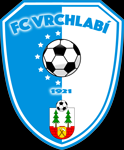 PŘÍPRAVKY a Mladší žáci 2019Obecně závazné podmínky a informace k soustředěnía) Vyplněná, podepsaná přihláška musí být odevzdána nejpozději při odjezdu. b) Výše poplatku činí   na člena oddílu po odečtení příspěvku klubu 1900,-  korunc) Poplatek bude vybírán  v hotovosti v den odjezdu.d) Na účastníky soustředění se vztahuje schválený řád a denní režim. e) Návštěvy rodičů na táboře kromě určeného termínu, pozdější příjezdy či dřívější odjezdy dětí jsou možné pouze po dohodě s trenéry. f) Rodiče i dítě souhlasí s fotografováním dítěte v rámci činnosti, s archivací těchto fotografií a s jejich použitím při prezentaci a propagaci činnosti akce např. v kronikách, tisku, na internetu, atp. g) Rodiče mají právo na vyžádání nahlédnout do táborové dokumentace, včetně vyúčtování tábora. h) Rodiče předají potvrzení o bezinfekčnosti. Kopii karty zdravotní pojišťovny a potřebné léky pro dítě vedoucímu mužstva. Kopii očkovacího průkazu nevyžadujeme.i) Kontakty: Tomáš Štěpán - trenér 603 818 969, Jan Barák - trenér 731 680 854, Tomáš Votoček - zdravotník 737 654 989l) Prosíme rodiče, aby dětem na soustředění nedávali žádné cennosti, větší finanční hotovost, notebooky ani tablety, na výjimky není povolen ani mobilní telefon.m) Vedoucí soustředění: trenér Tomáš Štěpán (ml. přípravka), trenér Jan Barák (starší přípravka a mladší žáci)n) Pojištění - děti jsou pojištěny skupinovou pojistnou smlouvou FC Vrchlabí na všechny aktivity související s klubem FC Vrchlabí. (pozn. pojistné podmínky jsou k dispozici u vedení FC)Fotbalové soustředění Co si vzít s sebou aneb na co nezapomenout! Léky (doporučujeme krabičky popsat jménem dítěte a opatřit rozpisem dávkování)převezme při začátku soustředění od rodičů vedoucí mužstva Hygienické potřeby (ručník, mýdlo, šampon, pasta na zuby a kartáček, hřeben, papírové kapesníky), krém na opalování, repelent  Láhev na nápoje  Pláštěnka nebo nepromokavá bunda (případně i teplejší, dle předpovědi počasí) Kapesné dle uvážení (počítat s jedním výletem, plná penze a pitný režim zajištěny)  Menší batoh na výlet  Lehká sportovní obuv, kopačky Holínky  Kšiltovka, kulich  Trička s dlouhým i krátkým rukávem  Spodní prádlo a ponožky na každý den, plavky  Tepláky (svetr, mikina, kraťasy, dlouhé kalhoty)  Věci na spaní (pyžamo, tepl. soupravu, teplé ponožky)  Vše potřebné na fotbal (chrániče, funkční prádlo atd.)  Oblíbenou společenskou hru (karty, stolní hry aj.) ...snažte se prosím dětem maximum věcí podepsat...Odjezd - sraz na stadionu FC Vrchlabí , neděle 25.8.2019  13 00 hodin.Příjezd - 30.8.2019 pátek  - přibližně ve 12 00  hodin tamtéž, čas příjezdu se může změnit.							S pozdravem KZ